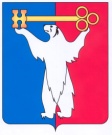 АДМИНИСТРАЦИЯ ГОРОДА НОРИЛЬСКАКРАСНОЯРСКОГО КРАЯРАСПОРЯЖЕНИЕ09.12.2022	 г. Норильск	         № 8171О внесении изменений в распоряжение Администрации города Норильска 
от 28.01.2019 № 421Руководствуясь Порядком подготовки организационных документов в Администрации города Норильска, утвержденным постановлением Администрации города Норильска от 30.03.2012 № 110,Внести в Положение об Управлении общественных связей, массовых коммуникаций и развития туризма Администрации города Норильска, утвержденное распоряжением Администрации города Норильска от 28.01.2019 № 421 (далее - Положение), следующие изменения:1.1. Пункт 1.1 Положения изложить в следующей редакции:«1.1. Управление общественных связей, массовых коммуникаций и развития туризма Администрации города Норильска (далее - Управление) является структурным подразделением (функциональным органом) Администрации города Норильска, осуществляющим формирование и проведение единой информационной политики Главы города Норильска, Администрации города Норильска, ее структурных подразделений, муниципальных учреждений и муниципальных унитарных предприятий муниципального образования город Норильск; взаимодействие со средствами массовой информации; непосредственное проведение опросов граждан для выявления мнения населения и его учета при принятии решений органами местного самоуправления и должностными лицами местного самоуправления по вопросам местного значения; проведение социологических исследований по актуальным социально-экономическим и политическим вопросам муниципального образования город Норильск; создание условий для развития туризма на территории муниципального образования город Норильск, осуществляющим контроль за деятельностью муниципального автономного учреждения муниципального образования город Норильск «Информационный центр «Норильские новости» (далее - МАУ «Информационный центр «Норильские новости»), муниципального автономного учреждения «Центр развития туризма» (далее - МАУ «Центр развития туризма»).».1.2. Пункт 2.3 Положения изложить в следующей редакции:«2.3. Реализация в порядке и случаях, установленных действующим законодательством, прав органов местного самоуправления муниципального образования город Норильск по созданию условий для развития туризма на территории муниципального образования город Норильск.».Дополнить Положение пунктом 2.4 следующего содержания:«2.4. Разработка и определение в пределах компетенции Управления основных задач и направлений создания условий для развития туризма на территории муниципального образования город Норильск.».Пункт 3.28 Положения изложить в следующей редакции:«3.28. Вносит предложения Главе города Норильска по вопросам создания туристско-рекреационных зон на территории муниципального образования город Норильск и принимает участие в их создании, содействует повышению инвестиционной, туристской привлекательности и улучшению общего имиджа города Норильска.».1.5. Дополнить Положение пунктом 3.29 следующего содержания:«3.29. Формирует, разрабатывает, координирует комплекс мероприятий по созданию условий для развития туризма на территории муниципального образования город Норильск, реализуемых МАУ «Центр развития туризма».».2. Разместить настоящее распоряжение на официальном сайте муниципального образования город Норильск.И.о. Главы города Норильска						        Н.А. Тимофеев